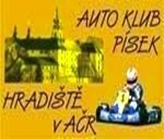 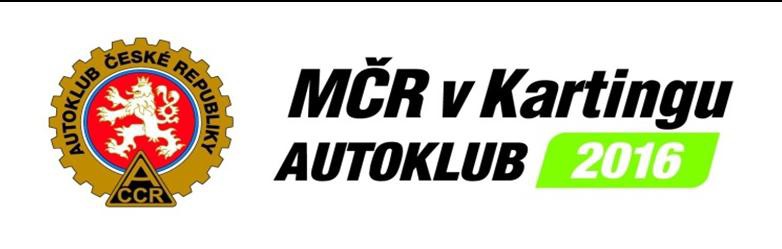 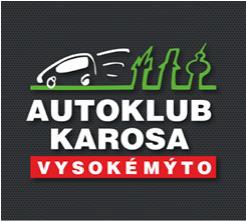 NÁZEV PODNIKU/EventDATUM/Date TŘÍDA/Category STARTOVNÍČÍSLO/NumberSOUTĚŽÍCÍ/Competitor ZASTOUPEN/Represented by ČÍSLO LICENCE SOUTĚŽÍCÍHO/Competitor's licence No.MČR v Kartingu 2016  Písek     2. -  4. Září 2016ČÍSLO LICENCE JEZDCE/Driver's licenceNo.		Soutěžící/jezdec akceptuje povinnost, že předložené vybavení v každém ohledu odpovídá platným předpisům a specifikacím stanoveých pro danou kategorii.The Entrant/Driver accept to be bound that the equipment submitted complies in every aspect with the regulations and with the specifications laid down for each category.Značka/Make	Model/ModelČíslo/NumberPlomby/SealsNová plomba/ New sealPodvozky/	1	Chassis……………………………	………………………………………………………………………………………Motory/EnginesPneumatiky/Tyres…………………………………………………Helma/Helmet	...………………………………………………Homologačníčíslo/	……………………………………..Kombinéza/Overal...………………………………………………N° Homologation……………………………………..Palivo/Fuel	...………………………………………………Olej/LubricantTyp oleje/Lub. Type...………………………………………………...………………………………………………Procento oleje/Percentage lub...…………………………….  %Hmotnost jezdce s vybavením/Drivers weight with equipment………………………………………….  kgZkontrolováno a schváleno/Checked and approvedDatum/Date:PODPIS JEZDCE/Driver's signaturePODPIS SOUTĚŽÍCÍHO/Competitor's signaturePODPIS TECH. KOMISAŘE/Scutineer's sig.PODPIS TAJEMNÍKA ZÁVODU/Secretary's of the race sig.